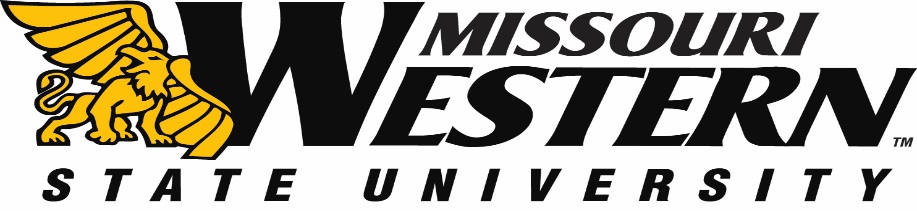 BID SPECIFICATION SHEET FOR FB21-003ATHLETIC INSURANCE FOR 2020-2021 SCHOOL YEARScope of Work:Missouri Western State University (MWSU) is seeking bids to purchase Athletic Medical Insurance Coverage for the 2020-2021 school year.  Timeline of Project:Bid opening June 22, 2020 2:00pm Purchasing Department, Popplewell 221Insurance coverage begin August 1, 2020Pertinent information for prior years:1 - CLAIM HISTORY (separate document)2018 Policy Year 		2019 Policy Year 		2020 Policy Year2 - PREMIUM HISTORYFiscal Year 2018		$117,661.00Fiscal Year 2019 		$104,000.00Fiscal Year 2020		$113,500.00For the Fiscal Years 2017 and 2018, $3,000 deductible, 2 year Benefit Period, $10,000 Accidental Death Benefit, includes coverage for overuse injuries/conditions, HMO/PPO denials and Heart/Circulatory Conditions, and Pre-Existing Conditions.For Fiscal Year 2019, $2,000 deductible, 2 year Benefit Period, $10,000 Accidental Death Benefit, includes coverage for overuse injuries/conditions, HMO/PPO denials and Heart/Circulatory Conditions, and Pre-Existing Conditions.3 – MWSU 2019-2020 PLAYER CENSUS*MWSU will be adding Women’s Lacrosse numbers reflect anticipated participants.Pricing Detail:We are requesting that you supply MWSU with premium costs for an aggregate insurance plan with a $0 deductible. 2 year Benefit Period, $10,000 Accidental Death Benefit, includes coverage for overuse injuries/conditions, HMO/PPO denials and Heart/Circulatory Conditions, and Pre-Existing Conditions, Expanded Medical, Durable Medical Equipment, Outpatient Physical Therapy, Accidental Dental, Off Season conditioning, Guest Recruiting Coverage, and Discretionary funds (funds to for medical claims that are not athletically related such as an illness).All fees associated with the insurance plan should be included in the bid. A method for monthly updates on claims paid out for the Fiscal Year 2021.Coverage is needed for the first $90,000 as MWSU has an excess policy from the NCAA for losses above $90,000. Term:Effective Date:  August 1, 2020 to July 31, 2021Upon mutual agreement by the vendor and MWSU, the pricing may be renewed by MWSU on a year-to-year basis to continue the relationship until July 31, 2023, for a total three-year agreement.  Initial agreement will be one year beginning August 1, 2020 – July 31, 2021.  Please note in pricing page of any proposed increases for the subsequent years.  Return with bid:Return the pricing sheet (page 4)Include current signed and dated W-9 Any addendum(s) with your initialsInvitation to Bid documentAll questions should be directed to Purchasing Manager, Kelly Sloan, (816) 271-4465, purchase@missouriwestern.eduBid Submission Requirements:Sealed bids must be submitted no later than June 22, 2020 2:00 p.m. Central Time to:Missouri Western State UniversityPurchasing, Popplewell Hall 2214525 Downs DriveSt. Joseph, MO  64507Electronic or faxed bids will not be accepted. MWSU reserves the right to accept or reject any or all bids. Responses must be signed and sealed in mailing envelopes with the Respondent’s name and address clearly written on the outside.  The Formal Bid Number (FB21-003) shall also be clearly marked on the outside of the envelope or package.  Bids may not be accepted if the FB number is not on the outside of the envelope.BID SPECIFICATION SHEET FOR FB21-003ATHLETIC INSURANCE FOR 2020-2021 SCHOOL YEAR$0.00 Deductible Aggregate Insurance - $90,000 maximum $__________________Company _________________________________________________Phone Number:________________________________________________Authorized Signature ________________________________________  Date ______________Return this pricing sheet with your bid.  Include any addendum(s) with your initials.  Pricing must be FOB MWSU.All questions should be directed to Purchasing Manager, Kelly Sloan, (816) 271-4465, purchase@missouriwestern.eduMWSU reserves the right to accept or reject any or all items of this bid.SportMaleFemaleTotalBaseball42042Basketball171431Cheerleading21719Cross Country121022Football (Fall)1150115Football (Spring)75075Golf10717Lacrosse01919Soccer02929Tennis099Track and Field263056Volleyball01919Totals299154453